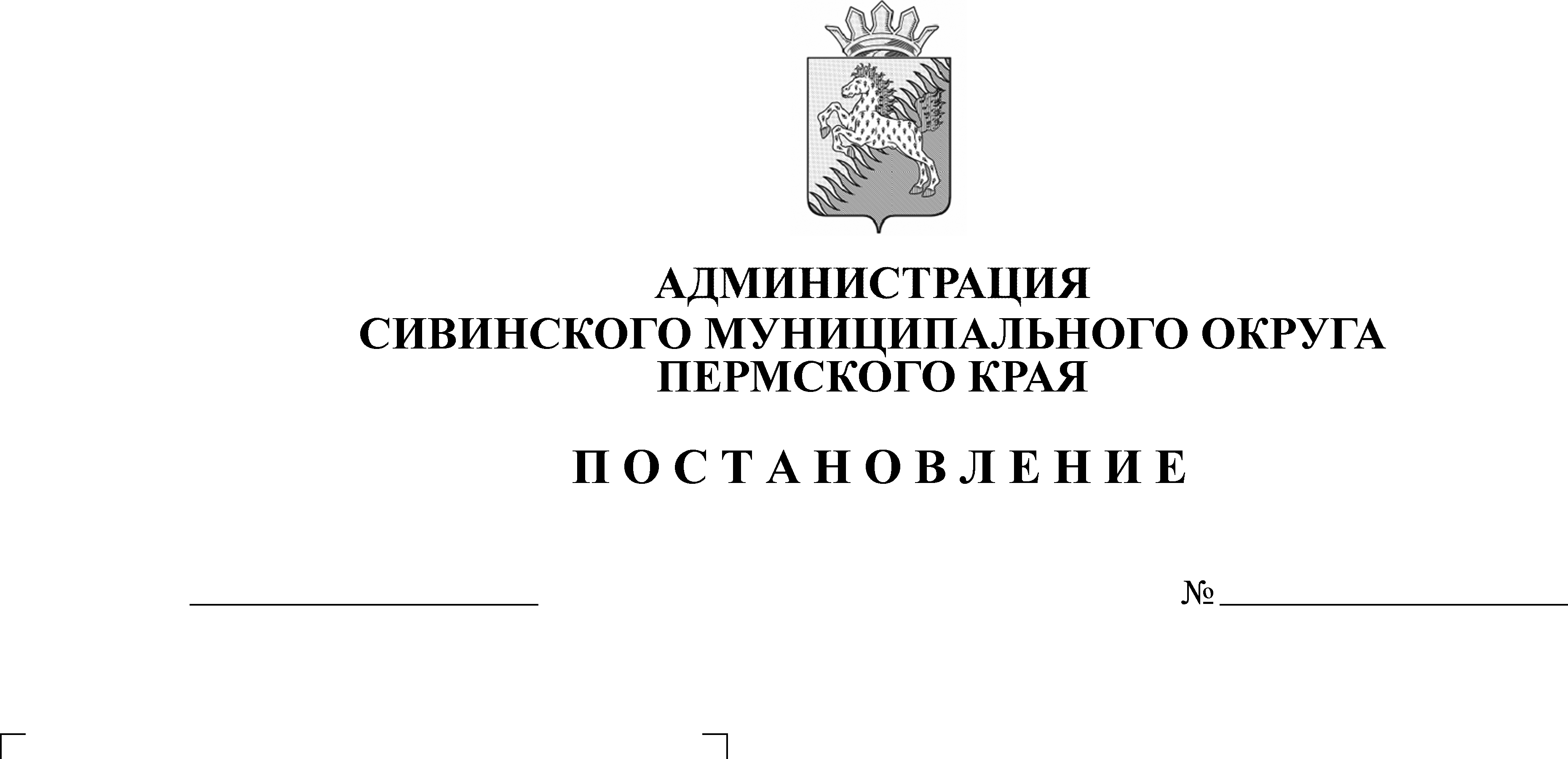 В соответствии с Федеральным законом от 06.10.2003 № 131-ФЗ «Об общих принципах организации местного самоуправления в Российской Федерации», Указами Президента Российской Федерации от 19.05.2008 № 815 «О мерах по противодействию коррупции», от 16 августа 2021 г. № 478 «О национальном плане противодействия коррупции на 2021-2024 годы», Законом Пермского края от 30.12.2008 № 382-ПК «О противодействии коррупции в Пермском крае»ПОСТАНОВЛЯЮ:Создать Совет по противодействию коррупции при главе муниципального округа - главе администрации Сивинского муниципального округа Пермского края.Утвердить Положение о Совете по противодействию коррупции при главе муниципального округа - главе администрации Сивинского муниципального округа Пермского края согласно приложению 1.Утвердить Состав Совета по противодействию коррупции при главе муниципального округа - главе администрации Сивинского муниципального округа Пермского края согласно приложению 2.Постановление вступает в силу со дня его подписания.Глава муниципального округа – глава администрации Сивинского муниципального округа Пермского края                                         Ю.А. КабановПриложение 1к постановлению администрацииСивинского муниципального округа Положениео Совете по противодействию коррупции при главе муниципального округа - главе администрации Сивинского муниципального округа Пермского краяОбщие положения  Совет по противодействию коррупции при главе муниципального округа - главе администрации Сивинского муниципального округа Пермского края (далее - Совет) создается в целях реализации единой антикоррупционной политики, проводимой администрацией Сивинского муниципального округа Пермского края.Совет является совещательным и координационным органом. Совет в своей деятельности руководствуется Конституцией Российской Федерации, федеральными конституционными законами, федеральными законами, указами и распоряжениями Президента Российской Федерации, постановлениями и распоряжениями Правительства Российской Федерации, иными нормативными правовыми актами администрации Сивинского муниципального округа, а также положением о Совете.Функции Определение направлений, форм и методов противодействия коррупции, контроль за их реализацией. Участие в разработке и контроль за реализацией плана противодействия коррупции. Подготовка предложений главе муниципального округа - главе администрации Сивинского муниципального округа Пермского края (далее - глава муниципального округа) по совершенствованию законодательства в сфере противодействия коррупции. Подготовка предложений и организация мероприятий по совершенствованию системы взаимодействия муниципальных организаций, правоохранительных, надзорных, контрольных органов и общественности в целях противодействия коррупции. Разработка предложений по информационной и методической поддержке муниципальных организаций в сфере противодействия коррупции. Подготовка предложений по проведению информационно-пропагандистских мероприятий в целях формирования у населения, муниципальных служащих навыков антикоррупционного поведения, а также нетерпимого отношения к проявлениям коррупции. Содействие развитию общественного контроля за реализацией мер по противодействию коррупции.Поддержка общественных объединений, деятельность которых направлена на противодействие коррупции, помощь в создании антикоррупционных коалиций.Рассмотрение на заседаниях Совета информации о возникновении конфликтных и иных проблемных ситуаций, свидетельствующих о возможном наличии признаков коррупции.Рассмотрение вопросов правоприменительной практики, по результатам вступивших в законную силу решений судов, арбитражных судов о признании недействительными ненормативных правовых актов, незаконными решений и действий (бездействия) муниципальных учреждений и их должностных лиц (далее - вопросы правоприменительной практики) в целях выработки и принятия мер по предупреждению и устранению причин выявленных нарушений. Анализ и обобщение информации о сферах муниципальной деятельности, имеющих высокую степень коррупционных рисков, разработка предложений и рекомендаций по их минимизации. Анализ информации о поступивших обращениях граждан, должностных и юридических лиц, поступающих в муниципальные организации, содержащих сведения о коррупционной деятельности должностных лиц или о фактах склонения к коррупционным правонарушениям.Информация по соблюдению порядка представления сведений о доходах, расходах, имуществе и обязательствах имущественного характера, о достоверности и полноты данных сведений, контроля за расходами, а также порядка осуществления анализа, проверок соблюдения запретов, ограничений, требований о предотвращении или урегулировании конфликта интересов, исполнения обязанностей, установленных законодательством в сфере противодействия коррупции.Изучение, анализ и обобщение поступающих в Совет документов и иных материалов о коррупции и противодействии коррупции и информирование компетентных органов о результатах этой работы. Организация подготовки отчетов о состоянии коррупции и реализации мер антикоррупционной политики в администрации Сивинского муниципального округа для представления их в компетентные органы. Ведение переписки по вопросам, имеющим отношение к компетенции Совета.Осуществление иных функций, предусмотренных законодательством Российской Федерации, Пермского края, правовыми актами администрации Сивинского муниципального округа о противодействии коррупции.  Права Совет для решения возложенных на него задач имеет право: запрашивать и получать в установленном порядке необходимые материалы от организаций, находящихся на территории Сивинского муниципального округа; приглашать для участия в заседаниях Совета представителей органов государственной власти, прокуратуры, представителей Думы Сивинского муниципального округа Пермского края, Контрольно-счетной палаты Сивинского муниципального округа Пермского края, структурных подразделений администрации Сивинского муниципального округа Пермского края, общественных объединений, образовательных учреждений и организаций. При необходимости привлекать к участию в заседаниях Совета иных лиц на правах консультантов и экспертов;вносить муниципальным организациям предложения о проведении мероприятий;осуществлять контроль результативности принятых мер.Организация деятельности Председатель Совета организует деятельность Совета, ведет его заседания, принимает решения о проведении внеочередного заседания Совета при необходимости безотлагательного рассмотрения вопросов, входящих в его компетенцию. Заместитель председателя Совета выполняет обязанности председателя Совета в его отсутствие. Члены Совета принимают участие в его работе на общественных началах. Заседания Совета проводятся по мере поступления информации, материалов, документов в рамках функций Совета, но не реже одного раза в год. В случае необходимости могут проводиться внеочередные заседания Совета. Заседание Совета считается правомочным, если на нем присутствует не менее половины членов Совета. Решения Совета принимаются простым большинством голосов присутствующих на заседании членов Совета. При равенстве голосов принятым считается решение, за которое проголосовал председательствующий на заседании. Решения Совета оформляются протоколом, который подписывает председатель Совета либо лицо, председательствующее на заседании. Для реализации решений Совета могут издаваться нормативные, распорядительные акты, рекомендации. Организационное обеспечение деятельности осуществляет секретарь Совета. Оповещение и явку лиц, приглашенных на заседание Совета, обеспечение необходимыми материалами по рассматриваемым вопросам, а также иные организационные вопросы, связанные с проведением заседания, осуществляет ответственный секретарь Совета.Протокол заседания оформляется ответственным секретарем в течение 3 дней после заседания, подписывается председательствующим и ответственным секретарем.Подлинники протоколов заседаний Совета и документы хранятся в администрации Сивинского муниципального округа Пермского края.Информация о деятельности Совета размещается на официальном сайте администрации Сивинского муниципального округа в сети Интернет.Приложение 2к постановлению администрацииСивинского муниципального округа СОСТАВ Совета по противодействию коррупции при главе муниципального округа - главе администрации Сивинского муниципального округа Пермского края Председатель Совета: - глава муниципального округа - глава администрации  Сивинского муниципального округа Пермского края;Заместитель председателя Совета: - заместитель главы администрации муниципального округа, начальник управления финансов и экономики;Секретарь Совета: - главный специалист отдела правового и кадрового обеспечения управления делами администрации муниципального округа;Члены Совета: - заместитель главы администрации муниципального округа, начальник управления развития инфраструктуры, заместитель председателя комиссии;- заместитель главы администрации муниципального округа, начальник управления социального развития, заместитель председателя комиссии;- начальник управления делами администрации муниципального округа;Члены Совета: - начальник управления образования администрации муниципального округа;Члены Совета: - начальник управления земельных и имущественных отношений администрации муниципального округа;Члены Совета: -заведующий отделом правового и кадрового обеспечения администрации муниципального округа;Члены Совета: - представитель прокуратуры Сивинского района (по согласованию);Члены Совета: -представитель Думы Сивинского муниципального округа Пермского края (по согласованию);Члены Совета: - представитель отдела по профилактике коррупционных и иных правонарушений Администрации губернатора Пермского края (по согласованию).Члены Совета: 